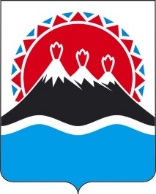 П О С Т А Н О В Л Е Н И ЕПРАВИТЕЛЬСТВАКАМЧАТСКОГО КРАЯВ соответствии с подпунктом 6 статьи 395 Земельного кодекса Российской Федерации, частью 7 статьи 1 Закона Камчатского края
от 03.03.2021 № 562 «О предоставлении земельных участков в собственность гражданам Российской Федерации, имеющим трех и более детей, в Камчатском крае»ПРАВИТЕЛЬСТВО ПОСТАНОВЛЯЕТ:1.	Утвердить Порядок предоставления единовременной денежной выплаты гражданам Российской Федерации, имеющим трех и более детей, взамен предоставления земельного участка в собственность в Камчатском крае согласно приложению к настоящему постановлению.2.	Настоящее постановление вступает в силу после дня его официального опубликования.Порядокпредоставления единовременной денежной выплаты гражданам Российской Федерации, проживающим в Камчатском крае и имеющим трех и более детей, взамен предоставления земельного участка бесплатно в собственность1.	Настоящий Порядок разработан в целях установления условий и порядка предоставления единовременной денежной выплаты гражданам Российской Федерации, проживающим в Камчатском крае и имеющим трех и более детей, взамен предоставления им в соответствии с Законом Камчатского края от 03.03.2021 № 562 «О предоставлении земельных участков в собственность граждан Российской Федерации, имеющих трех и более детей, в Камчатском крае» земельных участков бесплатно в собственность.2.	Единовременная денежная выплата предоставляется за счет средств краевого бюджета, предусмотренных Министерству социального благополучия и семейной политики Камчатского края (далее – Министерство), через Краевое государственное казенное учреждение «Камчатский центр по выплате государственных и социальных пособий» (далее – КГКУ «Центр выплат») в пределах лимитов бюджетных обязательств, доведенных в установленном порядке до Министерства, в рамках комплекса процессных мероприятий (в рамках направления) «Меры социальной поддержки отдельных категорий граждан в Камчатском крае» государственной программы Камчатского края «Социальная поддержка граждан в Камчатском крае», утвержденной постановлением Правительства Камчатского края от 28.12.2023 № 697-П.3.	К категории получателей единовременной денежной выплаты относятся граждане Российской Федерации, непрерывно не менее пяти лет постоянно проживающие в Камчатском крае и имеющие трех и более детей, состоящие на учете в качестве имеющих право на получение земельных участков, находящихся в муниципальной собственности, и земельных участков, государственная собственность на которые не разграничена, бесплатно в собственность в соответствии с Законом Камчатского края от 03.03.2021 № 562 «О предоставлении земельных участков в собственность гражданам Российской Федерации, имеющим трех и более детей, в Камчатском крае» (далее – многодетные семьи).3.1. Многодетная семья имеет право на единовременную выплату при условии, что:1) родители (иные законные представители) постоянно проживают в Камчатском крае не менее пяти лет непрерывно на дату представления заявления и документов, предусмотренных пунктом 1 части 2 статьи 5 настоящего Закона;2) ни один из членов многодетной семьи не имеет на праве собственности расположенного на территории Камчатского края земельного участка, предоставленного ему бесплатно в соответствии с земельным законодательством Российской Федерации для осуществления индивидуального жилищного строительства из земель, находящихся в государственной или муниципальной собственности, или государственная собственность на которые не разграничена (за исключением земельного участка, предоставленного в соответствии с Федеральным законом от 01.05.2016 № 119-ФЗ «Об особенностях предоставления гражданам земельных участков, находящихся в государственной или муниципальной собственности и расположенных в Арктической зоне Российской Федерации
и на других территориях Севера, Сибири и Дальнего Востока Российской Федерации, и о внесении изменений в отдельные законодательные акты Российской Федерации»).3.2. При определении права многодетной семьи на получение единовременной выплаты не учитываются дети:1) в отношении которых родители лишены родительских прав или ограничены в родительских правах;2) в отношении которых отменено усыновление (удочерение);3) вступившие в брак до достижения возраста 18 лет;4) проживающие менее трех лет совместно с законными представителями или одним из них (в случае, если дети находятся под опекой или попечительством).4.	Единовременная денежная выплата предоставляется многодетным семьям в размере двукратного размера краевого материнского (семейного) капитала при рождении (усыновлении) третьего ребенка, установленного постановлением Правительства Камчатского края от 25.04.2019 № 186-П «О размерах краевого материнского (семейного) капитала» (далее – единовременная выплата).5.	Единовременная выплата предоставляется многодетной семье однократно.Предоставление части средств единовременной выплаты возможно при условии, что остаток средств не превысит 10 процентов от двукратного размера краевого материнского (семейного) капитала при рождении (усыновлении) третьего ребенка.Остаток средств единовременной выплаты, не превышающий 10 процентов от двукратного размера краевого материнского (семейного) капитала при рождении (усыновлении) третьего ребенка, перечисляется на банковский счет лица, подавшего заявление.6.	Единовременная выплата может быть направлена на цели:1)	приобретения:а)	жилого помещения (к жилым помещениям относятся: 1) жилой дом, часть жилого дома; 2) квартира, часть квартиры; 3) комната);б)	земельного участка для индивидуального жилищного строительства;в)	земельного участка для ведения садоводства для собственных нужд;г)	земельного участка для ведения личного подсобного хозяйства в границах населенного пункта (приусадебный земельный участок),осуществляемые гражданами посредством совершения любых не противоречащих закону сделок, путем безналичного перечисления указанных средств организации, осуществляющей отчуждение приобретаемого жилого помещения, либо физическому лицу, осуществляющему отчуждение приобретаемого жилого помещения, либо организации, в том числе кредитной, предоставившей
по кредитному договору (договору займа) денежные средства на указанные цели.2)	строительства или реконструкции объекта индивидуального жилищного строительства, осуществляемые гражданами с привлечением организации (индивидуального предпринимателя), выполняющей строительство (реконструкцию) объекта индивидуального жилищного строительства, в том числе по договору строительного подряда (далее – строительная организация)7.	В случае предоставления члену многодетной семьи кредита (займа), в том числе ипотечного, на приобретение жилья либо кредита (займа), в том числе ипотечного, на погашение ранее предоставленного кредита (займа) на приобретение строительство жилья средства единовременной выплаты могут быть направлены на:а)	уплату первоначального взноса при получении кредита (займа), в том числе ипотечного, на приобретение жилья или земельного участка;б)	погашение основного долга и уплату процентов по кредиту (займу)
по кредиту (займу), в том числе ипотечному, на приобретение жилья или земельного участка (за исключением штрафов, комиссий, пеней за просрочку исполнения обязательств по указанному кредиту (займу)), в том числе по кредиту (займу), обязательство по которому возникло у лица, получившего право на единовременную выплату, до возникновения права на получение средств единовременной выплаты;в)	погашение основного долга и уплату процентов по кредиту по кредиту (займу), в том числе ипотечному, на погашение ранее предоставленного кредита (займа) на приобретение жилья или земельного участка (за исключением штрафов, комиссий, пеней за просрочку исполнения обязательств по указанному кредиту (займу)), в том числе по кредитам (займам), обязательства по которым возникли у лица, получившего право на единовременную выплату, до возникновения права на получение средств единовременной выплаты.8.	Не допускается использование единовременной выплаты
на приобретение жилого помещения, признанного в установленном порядке непригодным для проживания, или жилого помещения в жилом доме, признанном аварийным и подлежащим сносу или реконструкции, а также на погашение процентов, штрафов, комиссий и пеней за просрочку исполнения обязательств по кредиту.Жилое помещение, земельный участок, объект индивидуального жилищного строительства, на приобретение, строительство или реконструкцию которых направляются средства единовременной выплаты, должны находиться на территории Камчатского края.9.	Лицо, получившее единовременную выплату, или супруг лица, получившего единовременную выплату, обязаны оформить жилое помещение, приобретенное (построенное, реконструированное) с использованием средств единовременной выплаты, в общую собственность лица, получившего единовременную выплату, его супруга и детей (в том числе первого, второго, третьего ребенка и последующих детей) с определением размера долей по соглашению в течение 6 месяцев:а)	после перечисления средств единовременной выплаты лицу либо организации, осуществляющим отчуждение жилого помещения, а в случае приобретения жилого помещения по договору купли-продажи жилого помещения с использованием средств целевого жилищного займа, предоставленного в соответствии с законодательством Российской Федерации, – после снятия обременения с жилого помещения;б)	после ввода в эксплуатацию объекта индивидуального жилищного строительства либо после получения уведомления о соответствии построенного объекта индивидуального жилищного строительства требованиям законодательства о градостроительной деятельности, указанного в пункте 5 части 19 статьи 55 Градостроительного кодекса Российской Федерации, - в случае индивидуального жилищного строительства;в)	после полной выплаты задолженности по кредиту (займу), средства которого были направлены полностью или частично на приобретение (строительство, реконструкцию) жилого помещения или на погашение ранее полученного кредита (займа) на приобретение (строительство, реконструкцию) этого жилого помещения, и погашения регистрационной записи об ипотеке указанного жилого помещения;г)	после получения кадастрового паспорта либо уведомления
о соответствии построенного объекта индивидуального жилищного строительства требованиям законодательства о градостроительной деятельности, указанного в пункте 5 части 19 статьи 55 Градостроительного кодекса Российской Федерации.10.	Обратиться с заявлением о предоставлении единовременной выплаты (далее – заявление) может один из родителей (иной законный представитель детей) многодетной семьи (далее – заявитель).11.	От имени заявителя может выступать представитель в силу наделения его полномочиями в порядке, установленном законодательством. Российской Федерации (далее – представитель).12.	Прием заявлений и документов, указанных в части 13 настоящего Порядка, осуществляет КГКУ «ЦЕНТР ВЫПЛАТ» при обращении заявителя (представителя) посредством почтовой связи или в электронном виде
с использованием средств государственной информационной системы Портал государственных и муниципальных услуг Камчатского края - gosuslugi41.ru (далее –РПГУ).Заявление может быть подано через Краевое государственное казенное учреждение «Многофункциональный центр предоставления государственных
и муниципальных услуг в Камчатском крае» (далее – МФЦ) в порядке, установленном Правилами организации деятельности многофункциональных центров предоставления государственных и муниципальных услуг, утвержденными постановлением Правительства Российской Федерации от 22.12.2012 № 1376.13.	Для получения единовременной выплаты заявитель обращается
с заявлением по форме утвержденной Министерством, и предоставляет следующие документы:1)	паспорт гражданина Российской Федерации;2)	документы, удостоверяющие личность и полномочия представителя
(в случае, если заявление подается представителем заявителя).При этом документом, подтверждающим полномочия представителя, является нотариально удостоверенная доверенность или доверенность, приравненная к нотариально удостоверенной в соответствии с гражданским законодательством Российской Федерации;3)	свидетельство о рождении ребенка (детей), выданного консульским учреждением Российской Федерации за пределами территории Российской Федерации, - при рождении ребенка на территории иностранного государства;4)	в случаях, когда регистрация рождения ребенка (детей) произведена компетентным органом иностранного государства:а)	документ, подтверждающий факт рождения и регистрации ребенка (детей), выданного и удостоверенного штампом «апостиль» компетентным органом иностранного государства, с удостоверенным в установленном законодательством Российской Федерации порядке переводом на русский язык, при рождении ребенка (детей) на территории иностранного государства - участника Конвенции, отменяющей требование легализации иностранных официальных документов, заключенной в Гааге 5 октября 1961 года (далее – Конвенция от 5 октября 1961 года);б)	документ, подтверждающий факт рождения и регистрации ребенка (детей), выданного компетентным органом иностранного государства, переведенного на русский язык и легализованного консульским учреждением Российской Федерации за пределами территории Российской Федерации, - при рождении ребенка (детей) на территории иностранного государства, не являющегося участником Конвенции от 5 октября 1961 года;в)	документ, подтверждающий факт рождения и регистрации ребенка (детей), выданного компетентным органом иностранного государства, переведенного на русский язык и скрепленного гербовой печатью - при рождении ребенка (детей) на территории иностранного государства, являющегося участником Конвенции о правовой помощи и правовых отношениях по гражданским, семейным и уголовным делам, заключенной в городе Минске 22 января 1993 года;5)	копию судебного решения об определении места жительства
в Камчатском крае (в случае установления судом юридического факта);6)	согласие на обработку персональных данных лиц, являющихся членами многодетной семьи.14.	Дополнительно к документам, указанным в части 13 настоящего Порядка, заявитель предоставляет:1)	в случае направления средств единовременной выплаты на оплату приобретаемого жилого помещения или земельного участка:а) договор купли-продажи жилого помещения или земельного участка (договор купли-продажи жилого помещения или земельного участка с рассрочкой платежа, договор мены с доплатой, иные договоры о приобретении жилого помещения или земельного участка), прошедший государственную регистрацию в установленном порядке;б) свидетельство о государственной регистрации права собственности на жилое помещение или земельный участок гражданина или выписка из Единого государственного реестра недвижимости об объекте недвижимости в отношении жилого помещения или земельного участка, принадлежащего на праве собственности гражданину, оформленная на бумажном носителе;в) кредитный договор (договор займа, договор ипотеки), заключенный
с кредитной организацией, прошедший государственную регистрацию
в установленном порядке, при направлении средств единовременной выплаты
на уплату первоначального взноса, на погашение основного долга и уплату процентов по кредиту (займу), в том числе ипотечному, на погашение ранее предоставленного кредита (займа) на приобретение жилого помещения или земельного участка дополнительно представляется копия ранее заключенного кредитного договора (договора займа) на приобретение жилого помещения или земельного участка;г) справка лица, осуществляющего отчуждение жилого помещения по договору купли-продажи жилого помещения или земельного участка с рассрочкой платежа (договору мены с доплатой), о размерах оставшейся неуплаченной суммы по договору в случае если приобретение жилого помещения или земельного участка осуществляется по договору купли-продажи жилого помещения с рассрочкой платежа (договору мены с доплатой);д) справка кредитора (заимодавца) о размерах остатка основного долга с указанием полных платежных реквизитов получателя для перечисления средств единовременной выплаты. В случае если право (требование), принадлежащее на основании обязательства кредитору, передано им другому лицу (уступка права требования, передача прав на закладную) в порядке передачи прав по кредитным договорам, обеспеченным ипотекой, установленном статьями 47 и 48 Федерального закона от 16.07.1998 № 102-ФЗ «Об ипотеке (залоге недвижимости)», или перешло к другому лицу на основании закона, в справке указываются сведения о наименовании и месте нахождения кредитора, которому права по кредитному договору (договору займа) принадлежат на дату составления справки. В случае если от имени кредитора справка представляется третьим лицом, действующим на основании доверенности, представляется копия доверенности кредитора третьему лицу;е) паспорт гражданина РФ супруга заявителя, если стороной сделки либо обязательств по приобретению жилого помещения или земельного участка является супруг заявителя;ж) в случае, если жилое помещение оформлено в собственность супруга заявителя:- засвидетельствованное в установленном законодательством Российской Федерации порядке письменное обязательство супруга, являющегося покупателем по договору купли-продажи жилого помещения или земельного участка (договору купли-продажи жилого помещения или земельного участка с рассрочкой платежа, договору мены с доплатой) с использованием средств единовременной выплаты, оформить жилое помещение или земельный участок в общую собственность членов многодетной семьи с определением размера долей по соглашению в течение 6 месяцев после перечисления средств единовременной выплаты лицу, осуществляющему отчуждение жилого помещения, а в случае приобретения жилого помещения по договору купли-продажи жилого помещения с рассрочкой платежа (договору мены с доплатой) в течение 6 месяцев после внесения последнего платежа, завершающего оплату стоимости жилого помещения или земельного участка в полном размере;- при направлении средств единовременной выплаты на погашение основного долга по кредиту (займу), в том числе ипотечному, на погашение ранее предоставленного кредита (займа) на приобретение жилого помещения или земельного участка, засвидетельствованное в установленном законодательством Российской Федерации порядке письменное обязательство супруга, в чью собственность оформлено жилое помещение или земельный участок, приобретаемое с использованием средств единовременной выплаты, оформить указанное жилое помещение или земельный участок в общую собственность членов многодетной семьи с определением размера долей по соглашению в течение 6 месяцев после снятия обременения с жилого помещения, в случае приобретения жилого помещения с использованием ипотечного кредита (займа).2) в случае направления средств (части средств) краевого материнского (семейного) капитала на оплату строительства (реконструкции) жилого помещения, выполняемого с привлечением строительной организации:а) уведомление о соответствии объекта индивидуального жилищного строительства параметрам и допустимости его размещения на земельном участке (разрешение на строительство (реконструкцию), оформленное на заявителя;б) договор строительного подряда;в) счет (квитанция) на оплату стоимости строительных работ (реконструкцию) жилого помещения;в) документ, подтверждающий право собственности заявителя или его супруга на земельный участок, на котором осуществляется строительство объекта индивидуального жилищного строительства, или право постоянного (бессрочного) пользования таким земельным участком, или право пожизненного наследуемого владения таким земельным участком, или право аренды такого земельного участка, или право безвозмездного срочного пользования земельным участком, который предназначен для жилищного строительства и на котором осуществляется строительство объекта индивидуального жилищного строительства;г) паспорт гражданина РФ супруга заявителя, если уведомление о соответствии объекта индивидуального жилищного строительства параметрам и допустимости его размещения на земельном участке (разрешение на строительство (реконструкцию) оформлено на супруга заявителя;д) засвидетельствованное в установленном законодательством Российской Федерации порядке письменное обязательство супруга заявителя, если уведомление о соответствии объекта индивидуального жилищного строительства параметрам и допустимости его размещения на земельном участке (разрешение на строительство (реконструкцию) оформлено на супруга заявителя, в течение 6 месяцев после ввода в эксплуатацию объекта индивидуального жилищного строительства оформить жилое помещение, построенное с использованием средств единовременной выплаты, в общую собственность заявителя, детей (в том числе первого, второго, третьего ребенка и последующих детей) с определением размера долей по соглашению.15. Документы, предоставленные заявителем (представителем), должны удовлетворять следующим требованиям:1) в заявлении должны быть заполнены все реквизиты;2) документы, выданные иностранными государствами, представляемые для предоставления единовременной выплаты должны быть легализованы (удостоверены посредством апостиля) в соответствии с законодательством и переведены на русский язык;3) не иметь подчисток либо приписок, зачеркнутых слов и иных,
не оговоренных в них исправлений, а также повреждений, не позволяющих однозначно толковать их содержание, или исправлений карандашом;4) сведения о фамилии, имени, отчестве и дате рождения граждан, содержащиеся в документах, указанных в пунктах 5 - 10 части 13 настоящего Порядка, должны соответствовать сведениям, указанным в документах удостоверяющих личность граждан (паспорт, свидетельство о рождении).16. В случае, если для предоставления государственной услуги необходима обработка персональных данных лица, не являющегося заявителем, указанным
в части 10 настоящего Порядка, и если в соответствии с федеральным законом обработка таких персональных данных может осуществляться только с согласия указанного лица, при обращении за получением единовременной выплаты заявитель (представитель) дополнительно представляет документы, подтверждающие получение согласия указанного лица или его представителя на обработку персональных данных указанного лица, по форме, утвержденной Министерством.Документы, подтверждающие получение согласия, могут быть представлены, в том числе в форме электронного документа в соответствии с требованиями Федерального закона от 06.04.2011 № 63-ФЗ «Об электронной подписи» и Федерального закона от 27.07.2010 № 210-ФЗ «Об организации предоставления государственных и муниципальных услуг».Действие настоящей части не распространяется на лиц, признанных безвестно отсутствующими, и на разыскиваемых лиц, место нахождения которых не установлено уполномоченным федеральным органом исполнительной власти.17. Сведения, запрашиваемые КГКУ «ЦЕНТР ВЫПЛАТ», в рамках межведомственного информационного взаимодействия:1) сведения о месте жительства (месте пребывания), об убытии заявителя и членов его многодетной семьи (супруг и дети) с места жительства (места пребывания) в Камчатском крае, сведения о непрерывном постоянном проживании родителей (иных законных представителей) в Камчатском крае не менее пяти лет на дату представления заявления, находящиеся в распоряжении органов регистрационного учета граждан;2) сведения о родившихся и умерших гражданах, о заключении (расторжении) брака (всеми членами многодетной семьи), перемене имени, находящиеся в распоряжении органов записи актов гражданского состояния;3) сведения об усыновлении (установлении опеки, попечительства, оформления договора приемной семьи) ребенка (детей), находящиеся в распоряжении органов опеки;4) сведения о лишении (ограничении, восстановлении) родительских прав, сведения об отмене ограничения родительских прав, сведения об отобрании ребенка (детей) при непосредственной угрозе жизни или здоровью, находящиеся в распоряжении органов опеки;5) сведения о составе семьи заявителя, находящиеся в распоряжении органов местного самоуправления и (или) организациях различных форм собственности, наделенных полномочиями по ведению регистрационного учета граждан;6) сведения о нахождении многодетной семьи на учете в качестве имеющей право на получение земельного участка, находящегося в муниципальной собственности, и земельного участка, государственная собственность на который не разграничена, бесплатно в собственность (в том числе предоставляются сведения о направлении многодетной семье уведомления о включении в извещение о предоставлении земельного участка) в соответствии с Законом Камчатского края от 03.03.2021 № 562 «О предоставлении земельных участков в собственность граждан Российской Федерации, имеющих трех и более детей, в Камчатском крае», находящиеся в распоряжении органов местного самоуправления муниципальных образований в Камчатском крае;7) сведения о наличии (отсутствии) в собственности членов многодетной семьи расположенных на территории Камчатского края земельных участков, предоставленных им бесплатно в соответствии с земельным законодательством Российской Федерации для осуществления индивидуального жилищного строительства из земель, находящихся в государственной или муниципальной собственности, или государственная собственность на которые не разграничена, находящиеся в распоряжении органа, осуществляющего государственную регистрацию прав на недвижимое имущество.Заявитель (представитель) вправе представить сведения, предусмотренные настоящей частью, по собственной инициативе.18.	При личном обращении заявителя (представителя) в МФЦ копии документов, указанных в части 13 и 14 настоящего Порядка, изготавливаются
и заверяются должностными лицами при предъявлении оригиналов документов.В случае отсутствия оригиналов документов, заявителем (представителем) должны быть представлены копии документов, заверенные нотариусом либо следующими должностными лицами органа местного самоуправления, имеющими право совершать нотариальные действия:1) в поселении, в котором нет нотариуса, - главой местной администрации поселения и (или) уполномоченным должностным лицом местной администрации поселения;2) в расположенном на межселенной территории населенном пункте, в котором нет нотариуса, - главой местной администрации муниципального района и (или) уполномоченным должностным лицом местной администрации муниципального района;3) во входящем в состав территории муниципального округа, городского округа населенном пункте, не являющемся его административным центром, в котором нет нотариуса, - уполномоченным должностным лицом местной администрации муниципального округа, городского округа в случае, если такое должностное лицо в соответствии со своей должностной инструкцией исполняет должностные обязанности в данном населенном пункте.19.	Заявление может быть направлено в КГКУ «ЦЕНТР ВЫПЛАТ» по почте способом, позволяющим подтвердить факт и дату отправления.В этом случае к заявлению прилагаются копии документов, указанных в части 13 настоящего Порядка, заверенные в соответствии с частью 16 настоящего Порядка.20.	При направлении заявления в форме электронного документа с использованием РПГУ, документы, указанные в части 13 настоящего Порядка, представляются заявителем (представителем) в КГКУ «ЦЕНТР ВЫПЛАТ» лично.21.	Заявление, принятое лично от заявителя (представителя) в МФЦ регистрируется должностным лицом в день его приема при условии одновременного предъявления (представления) документов, указанных в части 13 настоящего Порядка, а заявителю (представителю) выдается уведомление о приеме документов по форме, утвержденной Министерством.Регистрация заявления и документов, указанных в части 13 настоящего Порядка, направленных по почте осуществляется КГКУ «Центр выплат» не позднее первого рабочего дня, следующего за днем его получения. В этом случае датой обращения заявителя (представителя) считается дата, указанная на почтовом штемпеле организации федеральной почтовой связи по месту отправления данных документов.Заявление и документы, указанные в части 13 настоящего Порядка, поступившие через МФЦ, регистрируются КГКУ «ЦЕНТР ВЫПЛАТ» в день их поступления. В этом случае датой обращения заявителя (представителя) читается дата регистрации заявления и документов в МФЦ.Заявление, направленное в форме электронного документа через РПГУ регистрируется КГКУ «ЦЕНТР ВЫПЛАТ» в день поступления, а в случае поступления заявления в нерабочие и (или) праздничные дни - не позднее рабочего дня, следующего за нерабочими и праздничными днями.В день поступления заявления в КГКУ «ЦЕНТР ВЫПЛАТ» заявителю, подавшему заявление через РПГУ, формируется и направляется электронное уведомление о получении его заявления и указанием даты предоставления в КГКУ «ЦЕНТР ВЫПЛАТ» оригиналов документов, указанных в части 13 настоящего Порядка, в срок не превышающий 10 календарных дней со дня регистрации заявления в КГКУ «ЦЕНТР ВЫПЛАТ». В случае предоставления оригиналов документов в указанный срок, датой обращения заявителя считается дата регистрации заявления в КГКУ «ЦЕНТР ВЫПЛАТ».22.	Отказ в приеме и возврат заявления и документов при личном обращении заявителя (представителя) осуществляется в день его обращения должностными лицами МФЦ, осуществляющими прием заявлений и документов, с одновременной выдачей уведомления об отказе в приеме документов с указанием оснований для отказа в приеме заявления и документов, а также порядка обжалования данного решения по форме, утвержденной Министерством.23.	В случае получения по почте неполного пакета документов, указанных в части 13 настоящего Порядка, КГКУ «ЦЕНТР ВЫПЛАТ» в течение 7 рабочих дней со дня регистрации заявления и документов в КГКУ «ЦЕНТР ВЫПЛАТ», возвращает представленные документы в адрес обратившегося лица с одновременным направлением уведомления об отказе в приеме документов с указанием оснований для отказа в приеме заявления и документов, а также порядка обжалования данного решения по форме, утвержденной Министерством.24.	В случае, если к заявлению, поданному в КГКУ «ЦЕНТР ВЫПЛАТ» через МФЦ, приложен неполный пакет документов, указанных в части 13 настоящего Порядка, КГКУ «ЦЕНТР ВЫПЛАТ» в 5-дневный срок с даты его получения направляет представленные документы в МФЦ для дальнейшего возврата заявителю.25.	Основанием для отказа в приеме заявления и документов являются:1) предоставление документов, не отвечающих требованиям части 15 настоящего Порядка;2) предоставление заявления с приложением неполного пакета документов и (или) не надлежаще заверенных копий документов, указанных в части 13 настоящего Порядка;3) предоставление заявления с приложением копий документов, указанных в части 13 настоящего Порядка, не надлежаще заверенных (для документов, направленных по почте);4) предоставление документов с повреждениями, не позволяющими однозначно истолковать их содержание;5) заполнение заявления и документов карандашом, а также наличие в документах подчисток, зачеркнутых слов или иных исправлений и повреждений;6) отказ в устранении заявителем (представителем) ошибок в оформлении заявления, обнаруженных во время его приема;7) некорректное заполнение данных электронной формы заявления (в случае подачи заявления через РПГУ).26. Должностное лицо КГКУ «ЦЕНТР ВЫПЛАТ» ответственное за рассмотрение документов, не позднее 5 рабочих дней с даты регистрации заявления в КГКУ «ЦЕНТР ВЫПЛАТ», формирует единый сводный список граждан, претендующих на получение единовременной выплаты (далее – единый сводный список) в хронологическом порядке исходя из даты обращения заявителя в КГКУ «ЦЕНТР ВЫПЛАТ».В случае подачи несколькими заявителями (представителями) заявлений о предоставлении единовременной выплаты в один день, сведения о них вносятся в единый сводный список в алфавитном порядке.27. Решение о предоставлении либо об отказе в предоставлении единовременной выплаты принимается руководителем КГКУ «ЦЕНТР ВЫПЛАТ», либо лицом, уполномоченным приказом КГКУ «ЦЕНТР ВЫПЛАТ», по результатам рассмотрения заявления и документов, представленных заявителем (представителем), в течение 30 рабочих дней с даты регистрации заявления и документов в КГКУ «ЦЕНТР ВЫПЛАТ».28. В случае принятия решения о предоставлении единовременной выплаты, КГКУ «ЦЕНТР ВЫПЛАТ» в течение 3 рабочих дней с даты принятия такого решения направляет заявителю уведомление о предоставлении единовременной выплаты по форме, утвержденной Министерством, способом, позволяющим подтвердить факт и дату его получения.29. В случае принятия решения об отказе в предоставлении единовременной выплаты, КГКУ «ЦЕНТР ВЫПЛАТ» в течение 5 рабочих дней с даты принятия такого решения направляет заявителю уведомление об отказе в предоставлении единовременной выплаты (далее – уведомление об отказе), содержащее основания отказа в предоставлении единовременной выплаты и порядок обжалования данного решения, по форме, утвержденной Министерством. Уведомление об отказе направляется заявителю по адресу, указанному в заявлении, способом, позволяющим подтвердить факт и дату его получения.При подаче заявления в форме электронного документа заявителю также направляется соответствующее электронное уведомление об отказе.30. Основаниями для принятия решения об отказе в предоставлении единовременной выплаты являются:1) гражданин не относится к категории лиц, указанных в части 3 настоящего Порядка;2) члены многодетной семьи не отвечают требованиям, указанным в частях 3.1 и 3.2 настоящего Порядка;3) направление единовременной выплаты на цели не соответствующие части 6 настоящего Порядка;4) приобретение жилого помещения или земельного участка за пределами Камчатского края;5) сумма остатка единовременной выплаты превышает 10 процентов от двукратного размера краевого материнского (семейного) капитала при рождении (усыновлении) третьего ребенка6) не предоставление гражданином (его представителем) оригиналов документов, указанных в частях 13-14 настоящего Порядка, при направлении заявления в форме электронного документа через РПГУ;7) установление КГКУ «ЦЕНТР ВЫПЛАТ» факта недостоверности сведений, представленных гражданином;8) получение КГКУ «ЦЕНТР ВЫПЛАТ» отказа в предоставлении в рамках межведомственного информационного взаимодействия сведений, предусмотренных частью 17 настоящего Порядка;9) наличие информации о признании жилого помещения непригодным
для проживания и (или) о признании многоквартирного дома, в котором находится жилое помещение, аварийным и подлежащим сносу или реконструкции;10) договор купли-продажи жилого помещения (договор купли-продажи жилого помещения с рассрочкой платежа, договор мены с доплатой, иные договоры
о приобретении жилого помещения), не содержит условия, предусматривающие сумму денежных средств, которые гражданин выплачивает полностью или частично продавцу за счет средств единовременной выплаты.Требования абзаца первого настоящего пункта не применяются в случае направления средств единовременной выплаты на погашение кредитных обязательств.11) единовременная выплата предоставлена многодетной семье заявителя ранее;12) получение семьей заявителя земельного участка в порядке очередности
в соответствии с положениями Закона Камчатского края от 03.03.2021 № 562
«О предоставлении земельных участков в собственность гражданам Российской Федерации, имеющим трех и более детей, в Камчатском крае», в том числе извещения о приеме заявлений о предоставлении земельного участка;13) смерть заявителя.31. КГКУ «ЦЕНТР ВЫПЛАТ» в течение 15 рабочих дней со дня поступления на лицевой счет денежных средств на предоставление единовременной выплаты осуществляет перечисление денежных средств кредитным учреждениям в соответствии с заключенными договорами.32. В случае недостаточности финансирования на данные цели в текущем финансовом году, предоставление единовременной выплаты приносится на следующий финансовый год, о чем КГКУ «ЦЕНТР ВЫПЛАТ» информирует заявителя.После доведения лимитов единовременная выплата производится в соответствии с единым сводным списком граждан.[Дата регистрации] № [Номер документа]г. Петропавловск-КамчатскийОб утверждении порядка предоставления единовременной денежной выплаты гражданам Российской Федерации, имеющим трех и более детей, взамен предоставления земельного участка в собственность в Камчатском крае Председатель Правительства Камчатского краяПредседатель Правительства Камчатского краяПредседатель Правительства Камчатского краяПредседатель Правительства Камчатского края[горизонтальный штамп подписи 1][горизонтальный штамп подписи 1][горизонтальный штамп подписи 1]Е.А. ЧекинЕ.А. ЧекинЕ.А. ЧекинПриложение к постановлениюПриложение к постановлениюПриложение к постановлениюПриложение к постановлениюПриложение к постановлениюПравительства Камчатского краяПравительства Камчатского краяПравительства Камчатского краяПравительства Камчатского краяПравительства Камчатского краяот[REGDATESTAMP][REGDATESTAMP]№[REGNUMSTAMP]